			Sainte Foy les Lyon, le 27 Décembre 2015	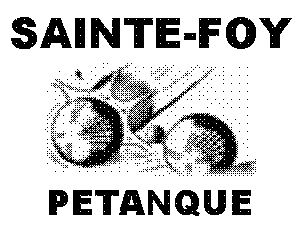 	ASSOCIATION 11180FFPJP – 2129 –                  Agr Jeunesse et Sport : 69.11.1459		Objet : Invitation à la Galette du Club de Ste Foy PétanqueSainte Foy Pétanque vous invitent à venirpartager un moment de convivialité levendredi 22 Janvier 2016 à 18h00dans le club-house du KARO (stade Marius Bourrat).Nous y dégusterons la galette des rois tous ensemble pour bien commencer la nouvelle année..